Государственный стандарт Союза ССР
ГОСТ 15180-86
"Прокладки плоские эластичные.
Основные параметры и размеры"
(утв. постановлением Госстандарта СССР от 24 сентября 1986 г. N 2786)Flexible flat gaskets.parameters and dimensionsДата введения 1 января 1988 г.Взамен ГОСТ 15180-701. Настоящий стандарт распространяется на плоские эластичные прокладки из паронита, резины, картона, фторопласта-4 и композиционных материалов на их основе для фланцев арматуры, соединительных частей и трубопроводов с уплотнительными поверхностями исполнений 1-5, 8, 9 по ГОСТ 12815-80, изготовляемые на условное давление Р_у от 0,1 до 20,0 МПа (от 1 до 200 кгс/см2) и условный проход D_y от 10 до 3000 мм.2. Исполнения прокладок в зависимости от исполнения уплотнительных поверхностей фланцев должны соответствовать указанным в табл. 1.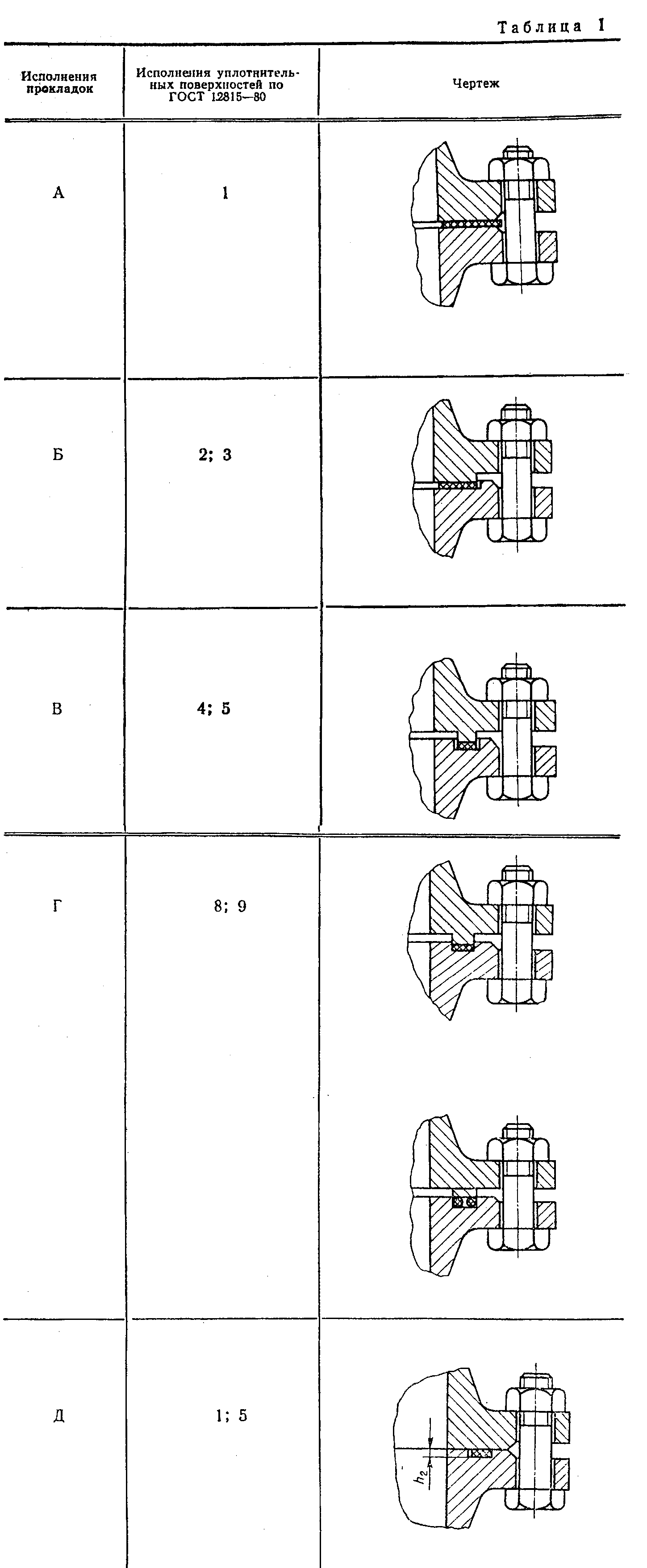 "Таблица 1. Исполнения прокладок в зависимости от исполнения уплотнительных поверхностей фланцев"Таблица 1┌─────────────┬────────────────────────┬────────────────────────────────┐│ Исполнения  │       Исполнения       │             Чертеж             ││  прокладок  │     уплотнительных     │                                ││             │  поверхностей по ГОСТ  │                                ││             │        12815-80        │                                │├─────────────┼────────────────────────┼────────────────────────────────┤│      А      │           1            │                                │├─────────────┼────────────────────────┼────────────────────────────────┤│      Б      │          2; 3          │                                │├─────────────┼────────────────────────┼────────────────────────────────┤│      В      │          4; 5          │                                │├─────────────┼────────────────────────┼────────────────────────────────┤│      Г      │          8; 9          │                                │├─────────────┼────────────────────────┼────────────────────────────────┤│      Д      │          1; 5          │                                │└─────────────┴────────────────────────┴────────────────────────────────┘Примечания. 1. Шероховатость уплотнительных поверхностей должна быть R_a от 10 до 5 мкм.2. Размер паза h_2 выполняется с предельным отклонением + 0,1 мм.3. Исполнение прокладки в зависимости от диаметра условного прохода D_y и условного давления Р_у должно приниматься в соответствии с табл. 2.Таблица 2───────────────┬─────────────────────────────────┬───────────────────────   Исполнение  │   Условное давление Р_у, МПа    │ Условный проход D_y,   прокладки   │            (кгс/см2)            │          мм───────────────┼─────────────────────────────────┼───────────────────────       А       │        0,1; 0,25(1; 2,5)        │       10-3000               │                                 │               │            0,63(6,3)            │       10-2400               │                                 │               │            1,0 (10)             │       10-2000               │                                 │               │            1,6 (16)             │       10-1600               │                                 │               │            2,5 (25)             │       10-1400               │                                 │               │            4,0 (40)             │       10-1200───────────────┼─────────────────────────────────┼───────────────────────    Б, В, Г    │         0,1-4,0(1,0-40)         │        10-800               │                                 │               │            6,3 (63)             │        10-600               │                                 │               │             10(100)             │        10-400               │                                 │               │             16(160)             │        15-300───────────────┼─────────────────────────────────┼───────────────────────       Г       │             20(200)             │        15-250───────────────┼─────────────────────────────────┼───────────────────────       Д       │        0,1-0,63(1,0-6,3)        │        40-800               │                                 │               │         1,0-4,0(10-40)          │        25-800               │                                 │               │            6,3 (63)             │        25-600               │                                 │               │             10(100)             │        25-400               │                                 │               │             16(160)             │        25-300               │                                 │               │             20(200)             │        25-250               │                                 │______________________________Примечание. Марка материала и область применения прокладок в зависимости от рабочей среды, давления и температуры должна выбираться в соответствии с действующей нормативно-технической документацией.4. Предельные отклонения наружного и внутреннего диаметра прокладок должны соответствовать:h15, Н15 - для прокладок из паронита по ГОСТ 481-80 и картона по ГОСТ 9347-74.h12, H12 - для прокладочной ленты марки ПН по ГОСТ 24222-80 и прокладок из фторопласта-4.h14, Н14 - для прокладок из пластины резиновой листовой типа 1 по ГОСТ 7338-77.5. Размеры прокладок из паронита по ГОСТ 481-80 и картона по ГОСТ 9347-74 должны соответствовать указанным на черт. 1 и в табл. 3-5.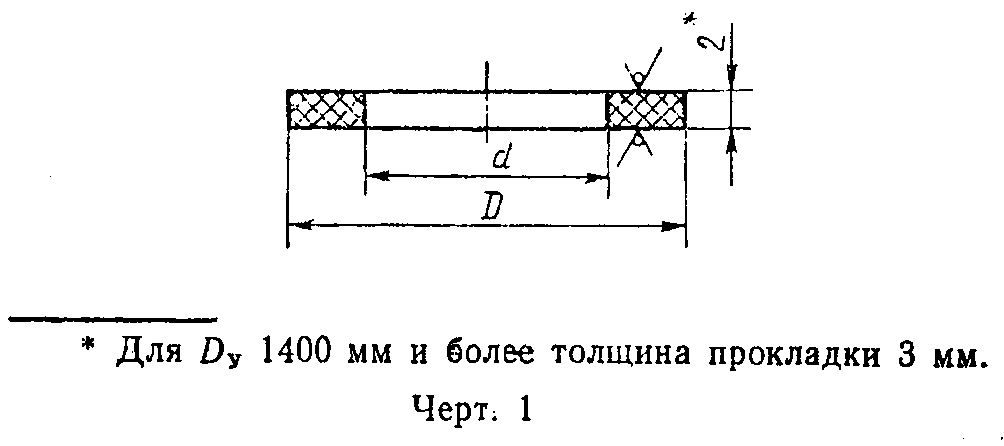 "Черт. 1. Размеры прокладок из паронита по ГОСТ 481-80 и картона по ГОСТ 9347-74"Таблица 3Прокладки исполнения АРазмеры в мм────────────┬─────────────────────────────────┬─────────────────┬─────────────────┬─────────────────   Проход   │   Давление условное P_у, МПа    │Наружный диаметр │   Внутренний    │Масса 1000 шт.,  условный  │            (кгс/см2)            │   прокладки D   │диаметр прокладки│  кг, не более     D_y    │                                 │                 │        d        │────────────┼─────────────────────────────────┼─────────────────┼─────────────────┼─────────────────     10     │0,1-0,63(1,0-6,3)                │       38        │       14        │      4,0            ├─────────────────────────────────┼─────────────────┤                 ├─────────────────            │1,0-4,0(10-40)                   │       45        │                 │      6,0────────────┼─────────────────────────────────┼─────────────────┼─────────────────┼─────────────────     15     │0,1-0,63(1,0-6,3)                │       43        │       20        │      5,0────────────┼─────────────────────────────────┼─────────────────┤                 ├─────────────────            │1,0-4,0(10-40)                   │       50        │                 │      7,0────────────┼─────────────────────────────────┼─────────────────┼─────────────────┼─────────────────     20     │0,1-0,63(1,0-6,3)                │       53        │       25        │      7,0            ├─────────────────────────────────┼─────────────────┤                 ├─────────────────            │1,0-4,0(10-40)                   │       60        │                 │      9,0────────────┼─────────────────────────────────┼─────────────────┼─────────────────┼─────────────────     25     │0,1-0,63(1,0-6,3)                │       63        │       29        │      10,0            ├─────────────────────────────────┼─────────────────┤                 ├─────────────────            │1,0-4,0(10-40)                   │       69        │                 │      13,0────────────┼─────────────────────────────────┼─────────────────┼─────────────────┼─────────────────     32     │0,1-0,63(1,0-6,3)                │       75        │       38        │      13,0            ├─────────────────────────────────┼─────────────────┤                 ├─────────────────            │1,0-4,0(10-40)                   │       81        │                 │      16,0────────────┼─────────────────────────────────┼─────────────────┼─────────────────┼─────────────────     40     │0,1-0,63(1,0-6,3)                │       85        │       45        │      17,0            ├─────────────────────────────────┼─────────────────┤                 ├─────────────────            │1,0-4,0(10-40)                   │       91        │                 │      20,0────────────┼─────────────────────────────────┼─────────────────┼─────────────────┼─────────────────     50     │0,1-0,63(1,0-6,3)                │       95        │       57        │      18,0            ├─────────────────────────────────┼─────────────────┤                 ├─────────────────            │1,0-4,0(10-40)                   │       106       │                 │      26,0────────────┼─────────────────────────────────┼─────────────────┼─────────────────┼─────────────────     65     │0,1-0,63(1,0-6,3)                │       115       │       75        │      24,0            ├─────────────────────────────────┼─────────────────┤                 ├─────────────────            │1,0-4,0(10-40)                   │       126       │                 │      33,0────────────┼─────────────────────────────────┼─────────────────┼─────────────────┼─────────────────     80     │0,1-0,63(1,3-6,3)#               │       132       │       87        │      32,0            ├─────────────────────────────────┼─────────────────┤                 ├─────────────────            │1,0-4,0(10-40)                   │       141       │                 │      40,0────────────┼─────────────────────────────────┼─────────────────┼─────────────────┼─────────────────     100    │0,1-0,63(1,0-6,3)                │       151       │       106       │      37,0            ├─────────────────────────────────┼─────────────────┤                 ├─────────────────            │1,0; 1,6; (10; 16)               │       161       │                 │      47,0            ├─────────────────────────────────┼─────────────────┤                 ├─────────────────            │2,5; 4,0(25; 40)                 │       166       │                 │      52,0────────────┼─────────────────────────────────┼─────────────────┼─────────────────┼─────────────────     125    │0,1-0,63(1,0-6,3)                │       181       │       132       │      49,0────────────┼─────────────────────────────────┼─────────────────┤                 ├─────────────────            │1,0; 1,6(10; 16)                 │       191       │                 │      61,0            ├─────────────────────────────────┼─────────────────┤                 ├─────────────────            │2,5; 4,0(25; 40)                 │       191       │                 │      61,0────────────┼─────────────────────────────────┼─────────────────┼─────────────────┼─────────────────     150    │0,1-0,63(1,0-6,3)                │       206       │       161       │      53,0            ├─────────────────────────────────┼─────────────────┤                 ├─────────────────            │1,0; 1,6(10; 16)                 │       216       │                 │      66,0            ├─────────────────────────────────┼─────────────────┤                 ├─────────────────            │2,5; 4,0(25; 40)                 │       222       │                 │      75,0────────────┼─────────────────────────────────┼─────────────────┼─────────────────┼─────────────────    (175)   │0,1-0,63(1,0-6,3)                │       236       │       191       │      62,0            ├─────────────────────────────────┼─────────────────┤                 ├─────────────────            │1,0; 1,6(10,0; 16)               │       246       │                 │      77,7            ├─────────────────────────────────┼─────────────────┤                 ├─────────────────            │2,5(25)                          │       252       │                 │      87,0            ├─────────────────────────────────┼─────────────────┤                 ├─────────────────            │4,0(40)                          │       264       │                 │     106,0────────────┼─────────────────────────────────┼─────────────────┼─────────────────┼─────────────────     200    │0,1-0,63(1,0-6,3)                │       261       │       216       │      69,0            ├─────────────────────────────────┼─────────────────┤                 ├─────────────────            │1,0; 1,6(10; 16)                 │       271       │                 │      86,0            ├─────────────────────────────────┼─────────────────┤                 ├─────────────────            │2,5(25)                          │       282       │                 │     105,0            ├─────────────────────────────────┼─────────────────┤                 ├─────────────────            │4,0(40)                          │       288       │                 │     116,0────────────┼─────────────────────────────────┼─────────────────┼─────────────────┼─────────────────    (225)   │0,1-0,62(1,0-6,2)                │       286       │       236       │      84,0            ├─────────────────────────────────┼─────────────────┤                 ├─────────────────            │1,0; 1,6(10; 16)                 │       301       │                 │     112,0            ├─────────────────────────────────┼─────────────────┤                 ├─────────────────            │2,5(25)                          │       308       │                 │     126,0            ├─────────────────────────────────┼─────────────────┤                 ├─────────────────            │4,0(40)                          │       320       │                 │     150,0────────────┼─────────────────────────────────┼─────────────────┼─────────────────┼─────────────────     250    │0,1-0,63(1,0-6,3)                │       318       │       264       │     101,0            ├─────────────────────────────────┼─────────────────┤                 ├─────────────────            │1,0; 1,6(10; 16)                 │       327       │                 │     120,0            ├─────────────────────────────────┼─────────────────┤                 ├─────────────────            │2,5(25)                          │       338       │                 │     143,0            ├─────────────────────────────────┼─────────────────┤                 ├─────────────────            │4,0(40)                          │       350       │                 │     170,0────────────┼─────────────────────────────────┼─────────────────┼─────────────────┼─────────────────     300    │0,1-0,63(1,0-6,3)                │       372       │       318       │     119,0            ├─────────────────────────────────┼─────────────────┤                 ├─────────────────            │1,0; (10)                        │       376       │                 │     129,0            ├─────────────────────────────────┼─────────────────┤                 ├─────────────────            │1,6(16)                          │       382       │                 │     144,0            ├─────────────────────────────────┼─────────────────┤                 ├─────────────────            │2,5(25)                          │       398       │                 │     183,0            ├─────────────────────────────────┼─────────────────┤                 ├─────────────────            │4,0(40)                          │       415       │                 │     228,0────────────┼─────────────────────────────────┼─────────────────┼─────────────────┼─────────────────     350    │0,1-0,63(1,0-6,3)                │       421       │       372       │     125,0            ├─────────────────────────────────┼─────────────────┤                 ├─────────────────            │1,0(10)                          │       436       │                 │     166,0            ├─────────────────────────────────┼─────────────────┤                 ├─────────────────            │1,6(16)                          │       442       │                 │     183,0            ├─────────────────────────────────┼─────────────────┤                 ├─────────────────            │2,5(25)                          │       455       │                 │     220,0            ├─────────────────────────────────┼─────────────────┤                 ├─────────────────            │4,0(40)                          │       475       │                 │     280,0────────────┼─────────────────────────────────┼─────────────────┼─────────────────┼─────────────────     400    │0,1-0,63(1,0-6,3)                │       473       │       421       │     149,0            ├─────────────────────────────────┼─────────────────┤                 ├─────────────────            │1,0(10)                          │       487       │                 │     192,0            ├─────────────────────────────────┼─────────────────┤                 ├─────────────────            │1,6(16)                          │       495       │                 │     211,0            ├─────────────────────────────────┼─────────────────┤                 ├─────────────────            │2,5(25)                          │       515       │                 │     282,0────────────┼─────────────────────────────────┼─────────────────┤                 ├─────────────────            │4,0(40)                          │       543       │                 │     377,0────────────┼─────────────────────────────────┼─────────────────┼─────────────────┼─────────────────    (450)   │0,1-0,63(1,0-6,3)                │       528       │       473       │     173,0            ├─────────────────────────────────┼─────────────────┤                 ├─────────────────            │1,0(10)                          │       537       │                 │     203,0            ├─────────────────────────────────┼─────────────────┤                 ├─────────────────            │1,6(16)                          │       553       │                 │     258,0────────────┼─────────────────────────────────┼─────────────────┤                 ├─────────────────            │2,5(25)                          │       565       │                 │     300,0            ├─────────────────────────────────┼─────────────────┤                 ├─────────────────            │4,0(40)                          │       568       │                 │     311,0────────────┼─────────────────────────────────┼─────────────────┼─────────────────┼─────────────────     500    │0,1-0,63(1,0-6,3)                │       576       │       528       │     165,0            ├─────────────────────────────────┼─────────────────┤                 ├─────────────────            │1,0(10)                          │       592       │                 │     210,0            ├─────────────────────────────────┼─────────────────┤                 ├─────────────────            │1,6(16)                          │       615       │                 │     312,0            ├─────────────────────────────────┼─────────────────┤                 ├─────────────────            │2,5; 4,0(25; 40)                 │       620       │                 │     332,0────────────┼─────────────────────────────────┼─────────────────┼─────────────────┼─────────────────     600    │0,1-0,63(1,0-6,3)                │       677       │       620       │     232,0            ├─────────────────────────────────┼─────────────────┤                 ├─────────────────            │1,0(10)                          │       693       │                 │     301,0            ├─────────────────────────────────┼─────────────────┤                 ├─────────────────            │1,6; 2,5(16; 25)                 │       728       │                 │     457,0            ├─────────────────────────────────┼─────────────────┤                 ├─────────────────            │4,0(40)                          │       739       │                 │     508,0────────────┼─────────────────────────────────┼─────────────────┼─────────────────┼─────────────────    (700)   │0,1-0,63(1,0-6,3)                │       782       │       720       │     292,0            ├─────────────────────────────────┼─────────────────┤                 ├─────────────────            │1,0(10)                          │       808       │                 │     422,0            ├─────────────────────────────────┼─────────────────┤                 ├─────────────────            │1,6(16)                          │       798       │                 │     372,0            ├─────────────────────────────────┼─────────────────┤                 ├─────────────────            │2,5(25)                          │       827       │                 │     520,0            ├─────────────────────────────────┼─────────────────┤                 ├─────────────────            │4,0(40)                          │       844       │                 │     609,0────────────┼─────────────────────────────────┼─────────────────┼─────────────────┼─────────────────     800    │0,1-0,63(1,0-6,3)                │       888       │       820       │     365,0            ├─────────────────────────────────┼─────────────────┤                 ├─────────────────            │1,0(10)                          │       915       │                 │     517,0            ├─────────────────────────────────┼─────────────────┤                 ├─────────────────            │1,6(16)                          │       908       │                 │     478,0            ├─────────────────────────────────┼─────────────────┤                 ├─────────────────            │2,5(25)                          │       942       │                 │     675,0            ├─────────────────────────────────┼─────────────────┤                 ├─────────────────            │4,0(40)                          │       970       │                 │     843,0────────────┼─────────────────────────────────┼─────────────────┼─────────────────┼─────────────────    (900)   │0,1-0,63(1,0-6,3)                │       988       │       920       │     407,0            ├─────────────────────────────────┼─────────────────┤                 ├─────────────────            │1,0(10)                          │      1015       │                 │     577,0            ├─────────────────────────────────┼─────────────────┤                 ├─────────────────            │1,6(16)                          │      1008       │                 │     533,0            ├─────────────────────────────────┼─────────────────┤                 ├─────────────────            │2,5(25)                          │      1034       │                 │     700,0            ├─────────────────────────────────┼─────────────────┤                 ├─────────────────            │4,0(40)                          │      1080       │                 │     1005,0────────────┼─────────────────────────────────┼─────────────────┼─────────────────┼─────────────────    1000    │0,1-0,63(1,0-6,3)                │      1088       │      1020       │     450,0            ├─────────────────────────────────┼─────────────────┤                 ├─────────────────            │1,0(10)                          │      1125       │                 │     707,0            ├─────────────────────────────────┼─────────────────┤                 ├─────────────────            │1,6(16)                          │      1122       │                 │     686,0            ├─────────────────────────────────┼─────────────────┤                 ├─────────────────            │2,5(25)                          │      1150       │                 │     886,0            ├─────────────────────────────────┼─────────────────┤                 ├─────────────────            │4,0(40)                          │      1190       │                 │     1180,0────────────┼─────────────────────────────────┼─────────────────┼─────────────────┼─────────────────    1200    │0,1-0,25(1-2,5)                  │      1288       │      1220       │     536,0            ├─────────────────────────────────┼─────────────────┤                 ├─────────────────            │0,63(6,3)                        │      1305       │                 │     674,9            ├─────────────────────────────────┼─────────────────┤                 ├─────────────────            │1,0(10)                          │      1338       │                 │     948,0            ├─────────────────────────────────┼─────────────────┤                 ├─────────────────            │1,6(16)                          │      1334       │                 │     914,2            ├─────────────────────────────────┼─────────────────┤                 ├─────────────────            │2,5(25)                          │      1360       │                 │     1134,0            ├─────────────────────────────────┼─────────────────┤                 ├─────────────────            │4,0(40)                          │      1394       │                 │     1428,0────────────┼─────────────────────────────────┼─────────────────┼─────────────────┼─────────────────    1400    │0,1-0,25(1-2,5)                  │      1488       │      1420       │     931,0            │                                 │                 │                 │            ├─────────────────────────────────┼─────────────────┤                 ├─────────────────            │0,63(6,3)                        │      1525       │                 │     1456,0            ├─────────────────────────────────┼─────────────────┤                 ├─────────────────            │1,0(10)                          │      1542       │                 │     1702,0            ├─────────────────────────────────┼─────────────────┤                 ├─────────────────            │1,6(16)                          │      1534       │                 │     1586,0            ├─────────────────────────────────┼─────────────────┤                 ├─────────────────            │2,5(25)                          │      1574       │                 │     2172,0────────────┼─────────────────────────────────┼─────────────────┼─────────────────┼─────────────────    1600    │0,1-0,25(1-2,5)                  │      1698       │      1620       │     1219,0            ├─────────────────────────────────┼─────────────────┤                 ├─────────────────            │0,63(6,3)                        │      1725       │                 │     1654,0            ├─────────────────────────────────┼─────────────────┤                 ├─────────────────            │1,0(10)                          │      1735       │                 │     2312,0            ├─────────────────────────────────┼─────────────────┤                 ├─────────────────            │1,6(16)                          │      1760       │                 │     2228,0────────────┼─────────────────────────────────┼─────────────────┼─────────────────┼─────────────────   (1800)   │0,1-0,25(1-2,5)                  │      1893       │      1820       │     1348,0            ├─────────────────────────────────┼─────────────────┤                 ├─────────────────            │0,63(6,3)                        │      1929       │                 │     1925,0            ├─────────────────────────────────┼─────────────────┤                 ├─────────────────            │1,0(10)                          │      1965       │                 │     2585,0────────────┼─────────────────────────────────┼─────────────────┼─────────────────┼─────────────────    2000    │0,1-0,25(1-2,5)                  │      2098       │      2020       │     1513,0            ├─────────────────────────────────┼─────────────────┤                 ├─────────────────            │0,63(6,3)                        │      2133       │                 │     2210,0            ├─────────────────────────────────┼─────────────────┤                 ├─────────────────            │1,0(10)                          │      2175       │                 │     3063,0────────────┼─────────────────────────────────┼─────────────────┼─────────────────┼─────────────────   (2200)   │0,1-0,25(1-2,5)                  │      2305       │      2220       │     1816,0            ├─────────────────────────────────┼─────────────────┤                 ├─────────────────            │0,63(6,3)                        │      2343       │                 │     2644,0────────────┼─────────────────────────────────┼─────────────────┼─────────────────┼─────────────────    2400    │0,1-0,25(1-2,5)                  │      2505       │      2420       │     1972,0            ├─────────────────────────────────┼─────────────────┤                 ├─────────────────            │0,63(6,3)                        │      2553       │                 │     2115,0────────────┼─────────────────────────────────┼─────────────────┼─────────────────┼─────────────────   (2600)   │0,1-0,25                         │      2705       │      2620       │     2132,0            │(1-2,5)                          │                 │                 │────────────┤                                 ├─────────────────┼─────────────────┼─────────────────    2800    │                                 │      2919       │      2820       │     2676,0────────────┤                                 ├─────────────────┼─────────────────┼─────────────────    3000    │                                 │      3119       │      3020       │     2863,0            │                                 │                 │                 │Таблица 4Прокладки исполнения БРазмеры в мм────────────┬─────────────────────────────────┬─────────────────┬─────────────────┬─────────────────   Проход   │   Давление условное Р_у, МПа    │Наружный диаметр │   Внутренний    │Масса 1000 шт.,  условный  │            (кгс/см2)            │   прокладки D   │диаметр прокладки│  кг, не более     D_У    │                                 │                 │        d        │────────────┼─────────────────────────────────┼─────────────────┼─────────────────┼─────────────────     10     │0,1-0,63(1,0-6,3)                │       29        │       14        │      2,0            ├─────────────────────────────────┼─────────────────┤                 ├─────────────────            │1,0-10,0(10-100)                 │       34        │                 │      3,0────────────┼─────────────────────────────────┼─────────────────┼─────────────────┼─────────────────     15     │0,1-0,63(1,0-6,3)                │       33        │       20        │      2,0            ├─────────────────────────────────┼─────────────────┤                 ├─────────────────            │1,0-16,0(10-160)                 │       39        │                 │      4,0────────────┼─────────────────────────────────┼─────────────────┼─────────────────┼─────────────────     20     │0,1-0,63(1,0-6,3)                │       43        │       25        │      4,0            ├─────────────────────────────────┼─────────────────┤                 ├─────────────────            │1,0-16,0(10-160)                 │       50        │                 │      6,0────────────┼─────────────────────────────────┼─────────────────┼─────────────────┼─────────────────     25     │0,1-0,63(1,0-6,3)                │       51        │       29        │      6,0            ├─────────────────────────────────┼─────────────────┤                 ├─────────────────            │1,0-16,0(10-160)                 │       57        │                 │      8,0────────────┼─────────────────────────────────┼─────────────────┼─────────────────┼─────────────────     32     │0,1-0,63(1,0-6,3)                │       59        │       38        │      7,0            ├─────────────────────────────────┼─────────────────┤                 ├─────────────────            │1,0-16,0(10-160)                 │       65        │                 │      9,0────────────┼─────────────────────────────────┼─────────────────┼─────────────────┼─────────────────     40     │0,1-0,63(1,0-6,3)                │       69        │       45        │      9,0            ├─────────────────────────────────┼─────────────────┤                 ├─────────────────            │1,0-16,0(10-160)                 │       75        │                 │      11,0────────────┼─────────────────────────────────┼─────────────────┼─────────────────┼─────────────────     50     │0,1-0,63(1,0-6,3)                │       80        │       57        │      10,0            ├─────────────────────────────────┼─────────────────┤                 ├─────────────────            │1,0-16,0(10-160)                 │       87        │                 │      14,0────────────┼─────────────────────────────────┼─────────────────┼─────────────────┼─────────────────     65     │0,1-0,63(1,0-6,3)                │       100       │       75        │      14,0            ├─────────────────────────────────┼─────────────────┤                 ├─────────────────            │1,0-16,0(10-160)                 │       109       │                 │      20,0────────────┼─────────────────────────────────┼─────────────────┼─────────────────┼─────────────────     80     │0,1-0,63(1,0-6,3)                │       115       │       87        │      18,0            ├─────────────────────────────────┼─────────────────┤                 ├─────────────────            │1,0-16,0(10-160)                 │       120       │                 │      22,0────────────┼─────────────────────────────────┼─────────────────┼─────────────────┼─────────────────     100    │0,1-0,63(1,0-6,3)                │       137       │       106       │      24,0            ├─────────────────────────────────┼─────────────────┤                 ├─────────────────            │1,0-16,0(10-160)                 │       149       │                 │      35,0────────────┼─────────────────────────────────┼─────────────────┼─────────────────┼─────────────────     125    │0,1-0,63(1,0-6,3)                │       166       │       132       │      23,0            ├─────────────────────────────────┼─────────────────┤                 ├─────────────────            │1,0-16,0(10-160)                 │       175       │                 │      42,0────────────┼─────────────────────────────────┼─────────────────┼─────────────────┼─────────────────     150    │0,1-0,63(1,0-6,3)                │       191       │       161       │      34,0            ├─────────────────────────────────┼─────────────────┤                 ├─────────────────            │1,0-16,0(10-160)                 │       203       │                 │      49,0────────────┼─────────────────────────────────┼─────────────────┼─────────────────┼─────────────────    (175)   │0,1-0,63(1,0-6,3)                │       223       │       191       │      42,0            ├─────────────────────────────────┼─────────────────┤                 ├─────────────────            │1,0-16,0(10-160)                 │       233       │                 │      57,0────────────┼─────────────────────────────────┼─────────────────┼─────────────────┼─────────────────     200    │0,1-0,63(1,0-6,3)                │       249       │       216       │      49,0            ├─────────────────────────────────┼─────────────────┤                 ├─────────────────            │1,0-16,0(10-160)                 │       259       │                 │      66,0────────────┼─────────────────────────────────┼─────────────────┼─────────────────┼─────────────────    (225)   │0,1-0,63(1,0-6,3)                │       276       │       236       │      66,0            ├─────────────────────────────────┼─────────────────┤                 ├─────────────────            │1,0-16,0(10-160)                 │       286       │                 │      84,0────────────┼─────────────────────────────────┼─────────────────┼─────────────────┼─────────────────     250    │0,1-0,63(1,0-6,3)                │       303       │       264       │      72,0            ├─────────────────────────────────┼─────────────────┤                 ├─────────────────            │1,0-16,0(10-160)                 │       312       │                 │      89,0────────────┼─────────────────────────────────┼─────────────────┼─────────────────┼─────────────────     300    │0,1-0,63(1,0-6,3)                │       356       │       318       │      82,0            ├─────────────────────────────────┼─────────────────┤                 ├─────────────────            │1,0-16,0(10-160)                 │       363       │                 │      98,0────────────┼─────────────────────────────────┼─────────────────┼─────────────────┼─────────────────     350    │0,1-0,63(1,0-6,3)                │       406       │       372       │      85,0            ├─────────────────────────────────┼─────────────────┤                 ├─────────────────            │1,0-10,0(10-100)                 │       421       │                 │     125,0────────────┼─────────────────────────────────┼─────────────────┼─────────────────┼─────────────────     400    │0,1-0,63(1,0-6,3)                │       456       │       421       │      98,0            ├─────────────────────────────────┼─────────────────┤                 ├─────────────────            │1,0-10,0(10-100)                 │       473       │                 │     149,0────────────┼─────────────────────────────────┼─────────────────┼─────────────────┼─────────────────    (450)   │0,1-0,63(1,0-6,3)                │       509       │       473       │     111,0            ├─────────────────────────────────┼─────────────────┤                 ├─────────────────            │1,0-4,0(10-40)                   │       523       │                 │     157,0────────────┼─────────────────────────────────┼─────────────────┼─────────────────┼─────────────────     500    │0,1-0,63(1,0-6,3)                │       561       │       528       │     113,0            ├─────────────────────────────────┼─────────────────┤                 ├─────────────────            │1,0-6,3(10-63)                   │       575       │                 │     163,0────────────┼─────────────────────────────────┼─────────────────┼─────────────────┼─────────────────     600    │0,1-0,63(1,0-6,3)                │       661       │       620       │     165,0            ├─────────────────────────────────┼─────────────────┤                 ├─────────────────            │1,0-6,3(10-63)                   │       677       │                 │     232,0────────────┼─────────────────────────────────┼─────────────────┼─────────────────┼─────────────────    (700)   │0,1-0,63(1,0-6,3)                │       763       │       720       │     200,0            ├─────────────────────────────────┼─────────────────┤                 ├─────────────────            │1,0-4,0(10-40)                   │       777       │                 │     268,0────────────┼─────────────────────────────────┼─────────────────┼─────────────────┼─────────────────     800    │0,1-0,63(1,0-6,3)                │       867       │       820       │     249,0            ├─────────────────────────────────┼─────────────────┤                 ├─────────────────            │1,0-4,0(10-40)                   │       877       │                 │     304,0            │                                 │                 │                 │Таблица 5 Прокладки исполнения ВРазмеры в мм────────────┬─────────────────────────────────┬─────────────────┬─────────────────┬─────────────────   Проход   │   Давление условное Р_у, МПа    │Наружный диаметр │   Внутренний    │Масса 1000 шт.,  условный  │            (кгс/см2)            │   прокладки D   │диаметр прокладки│  кг не более     D_У    │                                 │                 │        d        │────────────┼─────────────────────────────────┼─────────────────┼─────────────────┼─────────────────     10     │0,1-0,63(1,0-6,3)                │       29        │       19        │      2,0────────────┼─────────────────────────────────┼─────────────────┼─────────────────┼─────────────────            │1,0-10,0(10-100)                 │       34        │       24        │────────────┼─────────────────────────────────┼─────────────────┼─────────────────┼─────────────────     15     │0,1-0,63(1,0-6,3)                │       33        │       23        │      2,0            ├─────────────────────────────────┼─────────────────┼─────────────────┤            │1,0-16,0(10-160)                 │       39        │       29        │────────────┼─────────────────────────────────┼─────────────────┼─────────────────┼─────────────────     20     │0,1-0,63(1,0-6,3)                │       43        │       33        │      3,0            ├─────────────────────────────────┼─────────────────┼─────────────────┼─────────────────            │1,0-16,0(10-160)                 │       50        │       36        │      4,0────────────┼─────────────────────────────────┼─────────────────┼─────────────────┼─────────────────     25     │0,1-0,63(1,0-6,3)                │       51        │       41        │      3,0            ├─────────────────────────────────┼─────────────────┼─────────────────┼─────────────────            │1,0-16,0(10-160)                 │       57        │       43        │      4,0────────────┼─────────────────────────────────┼─────────────────┼─────────────────┼─────────────────     32     │0,1-0,63(1,0-6,3)                │       59        │       49        │      3,0            ├─────────────────────────────────┼─────────────────┼─────────────────┼─────────────────            │1,0-16,0(10-160)                 │       65        │       51        │      5,0────────────┼─────────────────────────────────┼─────────────────┼─────────────────┼─────────────────     40     │0,1-0,63(1,0-6,3)                │       69        │       55        │      6,0            ├─────────────────────────────────┼─────────────────┼─────────────────┤            │1,0-16,0(10-160)                 │       75        │       61        │────────────┼─────────────────────────────────┼─────────────────┼─────────────────┼─────────────────     50     │0,1-0,63(1,0-6,3)                │       80        │       66        │      7,0────────────┼─────────────────────────────────┼─────────────────┼─────────────────┼─────────────────            │1,0-16,0(10-160)                 │       87        │       73        │────────────┼─────────────────────────────────┼─────────────────┼─────────────────┼─────────────────     65     │0,1-0,63(1,0-6,3)                │       100       │       86        │      8,0            ├─────────────────────────────────┼─────────────────┼─────────────────┼─────────────────            │1,0-16,0(10-160)                 │       109       │       95        │      9,0────────────┼─────────────────────────────────┼─────────────────┼─────────────────┼─────────────────     80     │0,1-0,63(1,0-6,3)                │       115       │       101       │      10,0            ├─────────────────────────────────┼─────────────────┼─────────────────┤            │1,0-16,0(10-160)                 │       120       │       106       │────────────┼─────────────────────────────────┼─────────────────┼─────────────────┼─────────────────     100    │0,1-0,63(1,0-6,3)                │       137       │       117       │      16,0            ├─────────────────────────────────┼─────────────────┼─────────────────┼─────────────────            │1,0-16,0(10-160)                 │       149       │       129       │      18,0────────────┼─────────────────────────────────┼─────────────────┼─────────────────┼─────────────────     125    │0,1-0,63(1,0-6,3)                │       166       │       146       │      20,0            ├─────────────────────────────────┼─────────────────┼─────────────────┼─────────────────            │1,0-16,0(10-160)                 │       175       │       155       │      21,0────────────┼─────────────────────────────────┼─────────────────┼─────────────────┼─────────────────     150    │0,1-0,63(1,0-6,3)                │       191       │       171       │      23,0            ├─────────────────────────────────┼─────────────────┼─────────────────┼─────────────────            │1,0-16,0(10-160)                 │       203       │       183       │      25,0────────────┼─────────────────────────────────┼─────────────────┼─────────────────┼─────────────────    (175)   │0,1-0,63(1,0-6,3)                │       223       │       203       │      27,0            ├─────────────────────────────────┼─────────────────┼─────────────────┼─────────────────            │1,0-16,0(10-160)                 │       233       │       213       │      29,0────────────┼─────────────────────────────────┼─────────────────┼─────────────────┼─────────────────     200    │0,1-0,63(1,0-6,3)                │       249       │       229       │      31,0            ├─────────────────────────────────┼─────────────────┼─────────────────┼─────────────────            │1,0-16,0(10-160)                 │       259       │       239       │      32,0────────────┼─────────────────────────────────┼─────────────────┼─────────────────┼─────────────────    (225)   │0,1-0,63(1,0-6,3)                │       276       │       256       │      34,0            ├─────────────────────────────────┼─────────────────┼─────────────────┼─────────────────            │1,0-16,0(10-160)                 │       286       │       266       │      36,0────────────┼─────────────────────────────────┼─────────────────┼─────────────────┼─────────────────     250    │0,1-0,63(1,0-6,3)                │       303       │       283       │      37,0            ├─────────────────────────────────┼─────────────────┼─────────────────┼─────────────────            │1,0-16,0(10-160)                 │       312       │       292       │      39,0────────────┼─────────────────────────────────┼─────────────────┼─────────────────┼─────────────────     300    │0,1-0,63(1,0-6,3)                │       356       │       336       │      44,0            ├─────────────────────────────────┼─────────────────┼─────────────────┼─────────────────            │1,0-16,0(10-160)                 │       363       │       343       │      45,0────────────┼─────────────────────────────────┼─────────────────┼─────────────────┼─────────────────     350    │0,1-0,63(1,0-6,3)                │       406       │       386       │      51,0            ├─────────────────────────────────┼─────────────────┼─────────────────┼─────────────────            │1,0-10,0(10-100)                 │       421       │       395       │      68,0────────────┼─────────────────────────────────┼─────────────────┼─────────────────┼─────────────────     400    │0,1-0,63(1,0-6,3)                │       456       │       436       │      57,0            ├─────────────────────────────────┼─────────────────┼─────────────────┼─────────────────            │1,0-10,0(10-100)                 │       473       │       447       │      77,0────────────┼─────────────────────────────────┼─────────────────┼─────────────────┼─────────────────    (450)   │0,1-0,63(1,0-6,3)                │       509       │       489       │      62,5            ├─────────────────────────────────┼─────────────────┼─────────────────┼─────────────────            │1,0-4,0(10-40)                   │       523       │       497       │      83,3────────────┼─────────────────────────────────┼─────────────────┼─────────────────┼─────────────────     500    │0,1-0,63(1,0-6,3)                │       561       │       541       │      69,2            ├─────────────────────────────────┼─────────────────┼─────────────────┼─────────────────            │1,0-6,3(10-63)                   │       575       │       549       │      92,0────────────┼─────────────────────────────────┼─────────────────┼─────────────────┼─────────────────     600    │0,1-0,63(1,0-6,3)                │       661       │       635       │     106,0            ├─────────────────────────────────┼─────────────────┼─────────────────┼─────────────────            │1,0-6,3(10-63)                   │       677       │       651       │     108,4────────────┼─────────────────────────────────┼─────────────────┼─────────────────┼─────────────────    (700)   │0,1-0,63(1,0-6,3)                │       763       │       737       │     122,5            ├─────────────────────────────────┼─────────────────┼─────────────────┼─────────────────            │1,0-4,0(10-40)                   │       777       │       751       │     125,0────────────┼─────────────────────────────────┼─────────────────┼─────────────────┼─────────────────     800    │0,1-0,63(1,0-6,3)                │       867       │       841       │     140,0            ├─────────────────────────────────┼─────────────────┼─────────────────┼─────────────────            │1,0-4,0(10-40)                   │       877       │       851       │     141,0            │                                 │                 │                 │______________________________Примечания к черт. 1 и табл. 3-5:1. Толщина прокладки из картона должна обеспечиваться путем склеивания (или набора) прокладок исходя из сортамента по ГОСТ 9347-74.2. Приведена масса для прокладок из паронита. Для определения массы прокладок из картона приведенные значения необходимо уменьшить в 3 раза.3. Значения D_y, заключенные в скобки, не допускается применять для арматуры общего назначения.Пример условного обозначения прокладки исполнения А для фланца D_у 100 мм на Р_у 0,25 МПа (25 кгс/см2) из паронита марки ПОН:Прокладка А-100 - 2,5ПОН-ГОСТ 15180-86 то же из прокладочного картона марки А:Прокладка А-100-2,5-А-ГОСТ 15180-866. Размеры прокладок из фторопласта-4 и прокладочной ленты марки ПН по ГОСТ 24222-80 должны соответствовать указанным на черт. 2 и в табл. 6.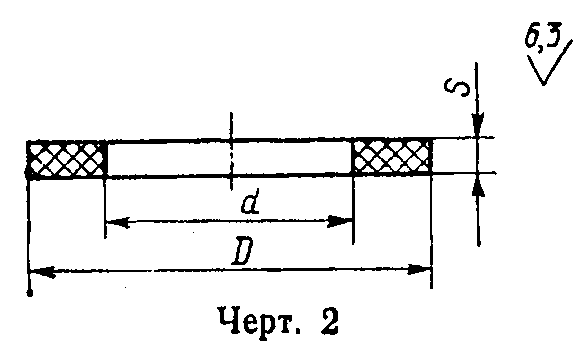 "Черт. 2. Размеры прокладок из фторопласта-4 и прокладочной ленты марки ПН по ГОСТ 24222-80"Таблица 6Прокладки исполнения ГРазмеры в мм───────────┬──────────────────────────────┬───────────────┬───────────────┬───────────┬─────────────   Проход  │  Давление условное Р_y, МПа  │   Наружный    │  Внутренний   │ Толщина s │Масса, 1000  условный │          (кгс/см2)           │   диаметр D   │   диаметр d   │           │шт.. кг, не    D_У    │                              │               │               │           │   более───────────┼──────────────────────────────┼───────────────┼───────────────┼───────────┼─────────────     10    │0,1-0,63(1-6,3)               │      30       │      18       │    1,0    │    1,0           ├──────────────────────────────┼───────────────┼───────────────┤           ├─────────────           │1,0-10,0(10-100)              │      35       │      23       │           │    1,2───────────┼──────────────────────────────┼───────────────┼───────────────┤           ├─────────────     15    │0,1-0,63(1-6,3)               │      34       │      22       │           │    1,1           ├──────────────────────────────┼───────────────┼───────────────┤           ├─────────────           │1,0-20,0(10-200)              │      40       │      28       │           │    1,4───────────┼──────────────────────────────┼───────────────┼───────────────┤           ├─────────────     20    │0,1-0,63(1-6,3)               │      44       │      32       │           │    1,6           ├──────────────────────────────┼───────────────┼───────────────┤           ├─────────────           │1,0-20,0(10-200)              │      51       │      35       │           │    2,4───────────┼──────────────────────────────┼───────────────┼───────────────┤           ├─────────────     25    │0,1-0,63(1-6,3)               │      52       │      40       │           │    1,9           ├──────────────────────────────┼───────────────┼───────────────┤           ├─────────────           │1,0-20,0(10-200)              │      58       │      42       │           │    2,76───────────┼──────────────────────────────┼───────────────┼───────────────┤           ├─────────────     32    │0,1-0,63(1-6,3)               │      60       │      48       │           │    2,2           ├──────────────────────────────┼───────────────┼───────────────┤           ├─────────────           │1,0-20,0(10-200)              │      66       │      50       │           │    3,2───────────┼──────────────────────────────┼───────────────┼───────────────┼───────────┼─────────────     40    │0,1-0,63(1-6,3)               │      70       │      54       │    2,0    │    6,9           ├──────────────────────────────┼───────────────┼───────────────┤           ├─────────────           │1,0-20,0(10-200)              │      76       │      60       │           │    7,5───────────┼──────────────────────────────┼───────────────┼───────────────┤           ├─────────────     50    │0,1-0,63(1-6,3)               │      81       │      65       │           │    8,1           ├──────────────────────────────┼───────────────┼───────────────┤           ├─────────────           │1,0-20,0(10-200)              │      88       │      72       │           │    8,8───────────┼──────────────────────────────┼───────────────┼───────────────┤           ├─────────────     65    │0,1-0,63(1-6,3)               │      101      │      85       │           │    10,3           ├──────────────────────────────┼───────────────┼───────────────┤           ├─────────────           │1,0-20,0(10-200)              │      110      │      94       │           │    11,3───────────┼──────────────────────────────┼───────────────┼───────────────┤           ├─────────────     80    │0,1-0,63(1-6,3)               │      116      │      100      │           │    11,9           ├──────────────────────────────┼───────────────┼───────────────┤           ├─────────────           │1,0-20,0(10-200)              │      121      │      105      │           │    12,5───────────┼──────────────────────────────┼───────────────┼───────────────┤           ├─────────────    100    │0,1-0,63(1-6,3)               │      138      │      116      │           │    19,4           ├──────────────────────────────┼───────────────┼───────────────┤           ├─────────────           │1,0-20,0(10-200)              │      150      │      128      │           │    21,0───────────┼──────────────────────────────┼───────────────┼───────────────┤           ├─────────────    125    │0,1-0,63(1-6,3)               │      167      │      145      │           │    23,7           ├──────────────────────────────┼───────────────┼───────────────┤           ├─────────────           │1,0-20,0(10-200)              │      176      │      154      │           │    25,0───────────┼──────────────────────────────┼───────────────┼───────────────┤           ├─────────────    150    │0,1-0,63(1-6,3)               │      192      │      170      │           │    27,5           ├──────────────────────────────┼───────────────┼───────────────┤           ├─────────────           │1,0-20,0(10-200)              │      204      │      182      │           │    29,3───────────┼──────────────────────────────┼───────────────┼───────────────┤           ├─────────────   (175)   │0,1-0,63(1-6,3)               │      224      │      202      │           │    32,4           ├──────────────────────────────┼───────────────┼───────────────┤           ├─────────────           │1,0-20,0(10-200)              │      234      │      212      │           │    33,9───────────┼──────────────────────────────┼───────────────┼───────────────┤           ├─────────────    200    │0,1-0,63(1-6,3)               │      250      │      228      │           │    36,3           ├──────────────────────────────┼───────────────┼───────────────┤           ├─────────────           │1,0-20,0(10-200)              │      260      │      238      │           │    37,8───────────┼──────────────────────────────┼───────────────┼───────────────┤           ├─────────────   (225)   │0,1-0,63(1-6,3)               │      277      │      255      │           │    40,4           ├──────────────────────────────┼───────────────┼───────────────┤           ├─────────────           │1,0-20,0(10-200)              │      287      │      265      │           │    42,0───────────┼──────────────────────────────┼───────────────┼───────────────┤           ├─────────────    250    │0,1-0,63(1-6,3)               │      304      │      282      │           │    44,5           ├──────────────────────────────┼───────────────┼───────────────┤           ├─────────────           │1,0-20,0(10-200)              │      313      │      291      │           │    46,0───────────┼──────────────────────────────┼───────────────┼───────────────┤           ├─────────────    300    │0,1-0,63(1-6,3)               │      357      │      335      │           │    52,6           ├──────────────────────────────┼───────────────┼───────────────┤           ├─────────────           │1,0-16,0(10-160)              │      364      │      342      │           │    53,6───────────┼──────────────────────────────┼───────────────┼───────────────┼───────────┼─────────────    350    │0,1-0,63(1-6,3)               │      407      │      385      │    3,0    │    86,1           ├──────────────────────────────┼───────────────┼───────────────┤           ├─────────────           │1,0-10,0(10-100)              │      422      │      394      │           │   122,8───────────┼──────────────────────────────┼───────────────┼───────────────┤           ├─────────────    400    │0,1-0,63(1-6,3)               │      457      │      435      │           │   101,7           ├──────────────────────────────┼───────────────┼───────────────┤           ├─────────────           │1,0-10,0(10-100)              │      474      │      446      │           │   133,5───────────┼──────────────────────────────┼───────────────┼───────────────┤           ├─────────────   (450)   │0,1-0,63(1-6,3)               │      510      │      488      │           │   114,0           ├──────────────────────────────┼───────────────┼───────────────┤           ├─────────────           │1,0-4,0(10-40)                │      524      │      496      │           │   148,0───────────┼──────────────────────────────┼───────────────┼───────────────┤           ├─────────────    500    │0,1-0,63(1-6,3)               │      562      │      540      │           │   126,0           ├──────────────────────────────┼───────────────┼───────────────┤           ├─────────────           │1,0-6,3(10-63)                │      576      │      548      │           │   163,0           │                              │               │               │           │Пример условного обозначения прокладки для фланца D_у 250 мм на Р_у 4,0 МПа (40 кгс/см2) из фторопласта-4:Прокладка Г-250-40-Ф-ГОСТ 15180-86то же из прокладочной ленты марки ПН:Прокладка Г-250-40-ПН-ГОСТ-15180-867. Размеры заготовок прокладок из фторопластового уплотнительного материала марки В (ФУМ-В) должны соответствовать указанным на черт. 3 и в табл. 7.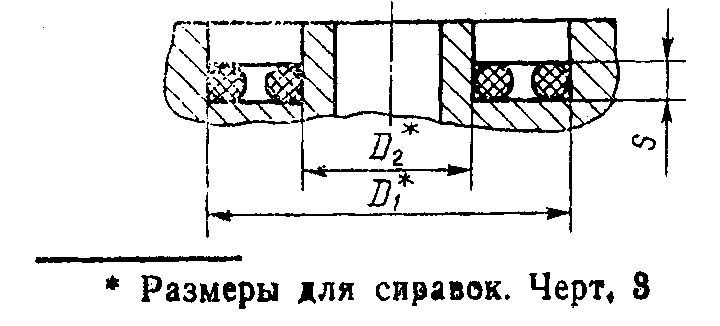 "Черт. 3. Размеры заготовок прокладок из фторопластового уплотнительного материала марки В (ФУМ-В)"Таблица 7Прокладки исполнения ГРазмеры в мм───────────┬────────────────────┬─────────────┬────────────┬───────────────────┬─────────┬──────────   Проход  │ Давление условное  │  Наружный   │ Внутренний │  Длина заготовки  │ Диаметр │  Масса  условный │ Р_у, МПа (кгс/см2) │   диаметр   │  диаметр   ├─────────┬─────────┤ сечения │1000 шт.,    D_У    │                    │  прокладки  │ прокладки  │   L_1   │   L_2   │заготовки│ кг, не           │                    │    D_1*     │    D_2*    │         │         │    S    │  более───────────┼────────────────────┼─────────────┼────────────┼─────────┼─────────┼─────────┼──────────     10    │0,1-0,63(1-6,3)     │     30      │     18     │   94    │   57    │    2    │   1,1           ├────────────────────┼─────────────┼────────────┼─────────┼─────────┤         ├──────────           │1,0-6,3(10-63)      │     35      │     23     │   100   │   72    │         │   1,3───────────┼────────────────────┼─────────────┼────────────┼─────────┼─────────┤         ├──────────     15    │0,1-0,63(1-6,3)     │     34      │     22     │   107   │   69    │         │   1,2           ├────────────────────┼─────────────┼────────────┼─────────┼─────────┤         ├──────────           │1,0-6,3(10-63)      │     40      │     28     │   126   │   88    │         │   1,5───────────┼────────────────────┼─────────────┼────────────┼─────────┼─────────┤         ├──────────     20    │0,1-0,63(1-6,3)     │     44      │     32     │   138   │   101   │         │   1,7───────────┼────────────────────┼─────────────┼────────────┼─────────┼─────────┼─────────┼──────────           │1,0-6,3(10-63)      │     51      │     35     │   160   │   110   │         │   1,9───────────┼────────────────────┼─────────────┼────────────┼─────────┼─────────┤         ├──────────     25    │0,1-0,63(1-6,3)     │     52      │     40     │   163   │   126   │         │   2,0           ├────────────────────┼─────────────┼────────────┼─────────┼─────────┤         ├──────────           │1,0-6,3(10-63)      │     58      │     42     │   182   │   132   │         │   2,2───────────┼────────────────────┼─────────────┼────────────┼─────────┼─────────┤         ├──────────     32    │0,1-0,63(1-6,3)     │     60      │     48     │   188   │   151   │         │   2,3           ├────────────────────┼─────────────┼────────────┼─────────┼─────────┤         ├──────────           │1,0-6,3(10-63)      │     66      │     50     │   207   │   157   │         │   2,5───────────┼────────────────────┼─────────────┼────────────┼─────────┼─────────┤         ├──────────     40    │0,1-0,63(1-6,3)     │     70      │     54     │   220   │   170   │         │   2,7           ├────────────────────┼─────────────┼────────────┼─────────┼─────────┤         ├──────────           │1,0-6,3(10-63)      │     76      │     60     │   239   │   188   │         │   3,0───────────┼────────────────────┼─────────────┼────────────┼─────────┼─────────┤         ├──────────     50    │0,1-0,63(1-6,3)     │     81      │     65     │   254   │   204   │         │   3,2           ├────────────────────┼─────────────┼────────────┼─────────┼─────────┤         ├──────────           │1,0-6,3(10-63)      │     88      │     72     │   276   │   226   │         │   3,5───────────┼────────────────────┼─────────────┼────────────┼─────────┼─────────┤         ├──────────     65    │0,1-0,63(1-6,3)     │     101     │     85     │   317   │   267   │         │   4,0           ├────────────────────┼─────────────┼────────────┼─────────┼─────────┤         ├──────────           │1,0-6,3(10-63)      │     110     │     94     │   345   │   295   │         │   4,4───────────┼────────────────────┼─────────────┼────────────┼─────────┼─────────┤         ├──────────     80    │0,1-0,63(1-6,3)     │     116     │    100     │   361   │   314   │         │   4,7           ├────────────────────┼─────────────┼────────────┼─────────┼─────────┤         ├──────────           │1,0-6,3(10-63)      │     121     │    105     │   380   │   330   │         │   4,9───────────┼────────────────────┼─────────────┼────────────┼─────────┼─────────┼─────────┼──────────    100    │0,1-0,63(1-6,3)     │     138     │    116     │   433   │   364   │    3    │  12,4           ├────────────────────┼─────────────┼────────────┼─────────┼─────────┤         ├──────────           │1,0-6,3(10-63)      │     150     │    128     │   471   │   402   │         │  13,6───────────┼────────────────────┼─────────────┼────────────┼─────────┼─────────┤         ├──────────    125    │0,1-0,63(1-6,3)     │     167     │    145     │   524   │   455   │         │  15,2           ├────────────────────┼─────────────┼────────────┼─────────┼─────────┤         ├──────────           │1,0-6,3(10-63)      │     176     │    154     │   553   │   484   │         │  16,1───────────┼────────────────────┼─────────────┼────────────┼─────────┼─────────┤         ├──────────    150    │0,1-0,63(1-6,3)     │     192     │    170     │   603   │   534   │         │  17,7           ├────────────────────┼─────────────┼────────────┼─────────┼─────────┤         ├──────────           │1,0-6,3(10-63)      │     204     │    182     │   641   │   572   │         │  18,9───────────┼────────────────────┼─────────────┼────────────┼─────────┼─────────┤         ├──────────   (175)   │0,1-0,63(1-6,3)     │     224     │    202     │   703   │   634   │         │  20,8           ├────────────────────┼─────────────┼────────────┼─────────┼─────────┤         ├──────────           │1,0-6,3(10-63)      │     234     │    212     │   735   │   666   │         │  21,8───────────┼────────────────────┼─────────────┼────────────┼─────────┼─────────┤         ├──────────    200    │0,1-0,63(1-6,3)     │     250     │    228     │   785   │   716   │         │  23,3           ├────────────────────┼─────────────┼────────────┼─────────┼─────────┤         ├──────────           │1,0-6,3(10-63)      │     260     │    238     │   816   │   746   │         │  24,3───────────┼────────────────────┼─────────────┼────────────┼─────────┼─────────┤         ├──────────   (225)   │0,1-0,63(1-6,3)     │     277     │    255     │   870   │   801   │         │  26,0           ├────────────────────┼─────────────┼────────────┼─────────┼─────────┤         ├──────────           │1,0-6,3(10-63)      │     287     │    265     │   901   │   832   │         │  27,0───────────┼────────────────────┼─────────────┼────────────┼─────────┼─────────┤         ├──────────    250    │0,1-0,63(1-6,3)     │     304     │    282     │   955   │   886   │         │  28,6           ├────────────────────┼─────────────┼────────────┼─────────┼─────────┤         ├──────────           │1,0-6,3(10-63)      │     313     │    291     │   983   │   914   │         │  29,5───────────┼────────────────────┼─────────────┼────────────┼─────────┼─────────┤         ├──────────    300    │0,1-0,63(1-6,3)     │     357     │    335     │  1121   │  1052   │         │  33,8           ├────────────────────┼─────────────┼────────────┼─────────┼─────────┤         ├──────────           │1,0-6,3(10-63)      │     364     │    342     │  1143   │  1074   │         │  34,5───────────┼────────────────────┼─────────────┼────────────┼─────────┼─────────┤         ├──────────    350    │0,1-0,63(1-6,3)     │     407     │    385     │  1278   │  1209   │         │  38,7           ├────────────────────┼─────────────┼────────────┼─────────┼─────────┤         ├──────────           │1,0-6,3(10-63)      │     422     │    394     │  1325   │  1237   │         │  40,0───────────┼────────────────────┼─────────────┼────────────┼─────────┼─────────┤         ├──────────    400    │0,1-0,63(1-6,3)     │     457     │    435     │  1435   │  1366   │         │  43,5           ├────────────────────┼─────────────┼────────────┼─────────┼─────────┤         ├──────────           │1,0-6,3(10-63)      │     474     │    446     │  1488   │  1400   │         │  45,0───────────┼────────────────────┼─────────────┼────────────┼─────────┼─────────┤         ├──────────   (450)   │0,1-0,63(1-6,3)     │     510     │    488     │  1602   │  1532   │         │  48,7           ├────────────────────┼─────────────┼────────────┼─────────┼─────────┤         ├──────────           │1,0-4,0(10-40)      │     524     │    496     │  1645   │  1557   │         │  50,0───────────┼────────────────────┼─────────────┼────────────┼─────────┼─────────┤         ├──────────    500    │0,1-0,63(1-6,3)     │     562     │    540     │  1765   │  1696   │         │  53,8           ├────────────────────┼─────────────┼────────────┼─────────┼─────────┤         ├──────────           │1,0-6,3(10-63)      │     576     │    548     │  1807   │  1721   │         │  55,0───────────┼────────────────────┼─────────────┼────────────┼─────────┼─────────┤         ├──────────    600    │0,1-0,63(1-6,3)     │     662     │    634     │  2079   │  1991   │         │  63,3           ├────────────────────┼─────────────┼────────────┼─────────┼─────────┤         ├──────────           │1,0-6,3(10-63)      │     678     │    650     │  2129   │  2041   │         │  65,0───────────┼────────────────────┼─────────────┼────────────┼─────────┼─────────┼─────────┼──────────    700    │0,1-0,63(1-6,3)     │     764     │    736     │  2399   │  2311   │    4    │  130,1           ├────────────────────┼─────────────┼────────────┼─────────┼─────────┤         ├──────────           │1,0-4,0(10-40)      │     778     │    750     │  2443   │  2355   │         │  132,6───────────┼────────────────────┼─────────────┼────────────┼─────────┼─────────┤         ├──────────    800    │0,1-0,63(1-6,3)     │     864     │    840     │  2713   │  2638   │         │  148,0           ├────────────────────┼─────────────┼────────────┼─────────┼─────────┤         ├──────────           │1,0-4,0(10-40)      │     878     │    850     │  2757   │  2669   │         │  150,0           │                    │             │            │         │         │         │Примечания к табл. 7. При монтаже составной прокладки из фторопластового уплотнительного материала (ФУМ) заготовки длиною L_1 укладываются по диаметру D_1, длиною L_2 по диаметру D_2.2. Места соединения колец должны располагаться при монтаже диаметрально противоположно.Пример условного обозначения прокладки для фланца D_y 350 мм на Р_у 4,0 МПа (40 кгс/см2) из ФУМа марки В:Прокладка Г-350-40-ФУМ-В-ГОСТ 15180-868. Размеры прокладок из пластины резиновой листовой типа 1 по ГОСТ 7338-77 должны соответствовать указанным на черт. 1 и в табл. 8.Таблица 8Прокладки исполнения Д Размеры в мм───────────┬─────────────────────────────┬───────────────┬───────────────┬─────────┬────────────────   Проход  │ Давление условное Р_y, МПа  │   Наружный    │  Внутренний   │Толщина S│Масса 1000 шт.,  условный │          (кгс/см2)          │    диаметр    │   диаметр d   │         │ кг, не более    D_У    │                             │  прокладки D  │               │         │───────────┼─────────────────────────────┼───────────────┼───────────────┼─────────┼────────────────     25    │1,0-20,0(10-200)             │      58       │      48       │    4    │     5,75───────────┼─────────────────────────────┼───────────────┼───────────────┤         ├────────────────     32    │1,0-20,0(10-200)             │      66       │      56       │         │     6,62───────────┼─────────────────────────────┼───────────────┼───────────────┤         ├────────────────     40    │0,1-0,63(1-6,3)              │      70       │      60       │         │     7,06           ├─────────────────────────────┼───────────────┼───────────────┤         ├────────────────           │1,0-20,0(10-200)             │      76       │      66       │         │     7,70───────────┼─────────────────────────────┼───────────────┼───────────────┤         ├────────────────     50    │0,1-0,63(1-6,3)              │      81       │      71       │         │     8,25           ├─────────────────────────────┼───────────────┼───────────────┤         ├────────────────           │1,0-20,0(10-200)             │      88       │      78       │         │     9,01───────────┼─────────────────────────────┼───────────────┼───────────────┤         ├────────────────     65    │0,1-0,63(1-6,3)              │      101      │      91       │         │     10,40           ├─────────────────────────────┼───────────────┼───────────────┤         ├────────────────           │1,0-20,0(10-200)             │      110      │      100      │         │     11,00───────────┼─────────────────────────────┼───────────────┼───────────────┤         ├────────────────     80    │0,1-0,63(1-6,3)              │      116      │      106      │         │     12,05           ├─────────────────────────────┼───────────────┼───────────────┤         ├────────────────           │1,0-20,0(10-200)             │      121      │      111      │         │     12,6───────────┼─────────────────────────────┼───────────────┼───────────────┤         ├────────────────    100    │0,1-0,63(1-6,3)              │      138      │      124      │         │     19,90           ├─────────────────────────────┼───────────────┼───────────────┤         ├────────────────           │1,0-20,0(10-200)             │      150      │      136      │         │     21,70───────────┼─────────────────────────────┼───────────────┼───────────────┤         ├────────────────    125    │0,1-0,63(1-6,3)              │      167      │      153      │         │     24,32           ├─────────────────────────────┼───────────────┼───────────────┤         ├────────────────           │1,0-20,0(10-200)             │      176      │      162      │         │     25,70───────────┼─────────────────────────────┼───────────────┼───────────────┤         ├────────────────    150    │0,1-0,63(1-6,3)              │      192      │      178      │         │     28,12           ├─────────────────────────────┼───────────────┼───────────────┤         ├────────────────           │1,0-20,0(10-200)             │      204      │      190      │         │     30,00───────────┼─────────────────────────────┼───────────────┼───────────────┤         ├────────────────   (175)   │0,1-0,63(1-6,3)              │      224      │      210      │         │     32,99           ├─────────────────────────────┼───────────────┼───────────────┤         ├────────────────           │1,0-20,0(10-200)             │      234      │      220      │         │     34,50───────────┼─────────────────────────────┼───────────────┼───────────────┤         ├────────────────    200    │0,1-0,63(1-6,3)              │      250      │      236      │         │     36,94           ├─────────────────────────────┼───────────────┼───────────────┤         ├────────────────           │1,0-20,0(10-200)             │      260      │      246      │         │     38,50───────────┼─────────────────────────────┼───────────────┼───────────────┤         ├────────────────   (225)   │0,1-0,63(1-6,3)              │      277      │      263      │         │     41,04           ├─────────────────────────────┼───────────────┼───────────────┤         ├────────────────           │1,0-20,0(10-200)             │      287      │      273      │         │     42,60───────────┼─────────────────────────────┼───────────────┼───────────────┤         ├────────────────    250    │0,1-0,63(1-6,3)              │      304      │      290      │         │     45,15           ├─────────────────────────────┼───────────────┼───────────────┤         ├────────────────           │1,0-20,0(10-200)             │      313      │      299      │         │     46,50───────────┼─────────────────────────────┼───────────────┼───────────────┼─────────┼────────────────    300    │0,1-0,63(1-6,3)              │      357      │      345      │    6    │     68,60           ├─────────────────────────────┼───────────────┼───────────────┤         ├────────────────           │1,0-16,0(10-160)             │      364      │      352      │         │     70,00───────────┼─────────────────────────────┼───────────────┼───────────────┤         ├────────────────    350    │0,1-0,63(1-6,3)              │      407      │      395      │         │     78,40           ├─────────────────────────────┼───────────────┼───────────────┤         ├────────────────           │1,0-10,0(10-100)             │      422      │      406      │         │    107,90───────────┼─────────────────────────────┼───────────────┼───────────────┤         ├────────────────    400    │0,1-0,63(1-6,3)              │      457      │      445      │         │     88,2           ├─────────────────────────────┼───────────────┼───────────────┤         ├────────────────           │1,0-10,0(10-100)             │      474      │      458      │         │     121,4───────────┼─────────────────────────────┼───────────────┼───────────────┤         ├────────────────   (450)   │0,1-0,63(1-6,3)              │      510      │      498      │         │     98,5           ├─────────────────────────────┼───────────────┼───────────────┤         ├────────────────           │1,0-4,0(10-40)               │      524      │      508      │         │     134,5───────────┼─────────────────────────────┼───────────────┼───────────────┤         ├────────────────    500    │0,1-0,63(1-6,3)              │      562      │      550      │         │     108,7           ├─────────────────────────────┼───────────────┼───────────────┤         ├────────────────           │1,0-6,3(10-63)               │      576      │      560      │         │     148,0───────────┼─────────────────────────────┼───────────────┼───────────────┼─────────┼────────────────    600    │0,1-0,63(1-6,3)              │      662      │      644      │    7    │    223,34           ├─────────────────────────────┼───────────────┼───────────────┤         ├────────────────           │1,0-6,3(10-63)               │      678      │      660      │         │     228,8───────────┼─────────────────────────────┼───────────────┼───────────────┤         ├────────────────    700    │0,1-0,63(1-6,3)              │      764      │      746      │         │     258,2           ├─────────────────────────────┼───────────────┼───────────────┤         ├────────────────           │1,0-4,0(10-40)               │      778      │      760      │         │     263,0───────────┼─────────────────────────────┼───────────────┼───────────────┤         ├────────────────    800    │0,1-0,63(1-6,3)              │      868      │      850      │         │     293,8           ├─────────────────────────────┼───────────────┼───────────────┤         ├────────────────           │1,0-4,0(10-40)               │      878      │      860      │         │     297,2           │                             │               │               │         │Пример условного обозначения прокладки для фланца D_y 100 мм на Р_у 4,0 МПа (40 кгс/см2) из резины марки ТМКЩ, средней твердости:Прокладка Д-100-40-ТМКЩ-С-ГОСТ 15180-869. Прокладки исполнений А, Б, В диаметром свыше 500 мм допускается изготавливать составными.Склеивание отдельных частей прокладок из паронита производится в соответствии с требованиями ГОСТ 481-80 из прокладочного картона клеем марки ХКС или БФ-2 по действующей нормативно-технической документации.Соединения отдельных частей должны осуществляться "под углом внахлестку".